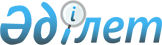 Ақтөбе қалалық мәслихатының 2020 жылғы 22 желтоқсандағы № 617 "2021-2023 жылдарға арналған Ақтөбе қаласының бюджетін бекіту туралы" шешіміне өзгерістер енгізу туралы
					
			Мерзімі біткен
			
			
		
					Ақтөбе облысы Ақтөбе қалалық мәслихатының 2021 жылғы 15 желтоқсандағы № 112 шешімі. Қазақстан Республикасының Әділет министрлігінде 2021 жылғы 23 желтоқсанда № 25947 болып тіркелді. Мерзімі өткендіктен қолданыс тоқтатылды
      ШЕШТІ: 
      1. Ақтөбе қалалық мәслихатының "2021-2023 жылдарға арналған Ақтөбе қаласының бюджетін бекіту туралы" 2020 жылғы 22 желтоқсандағы № 617 (Нормативтік құқықтық актілерді мемлекеттік тіркеу тізілімінде № 7855 болып тіркелген) шешіміне мынадай өзгерістер енгізілсін:
      1-тармақ жаңа редакцияда жазылсын:
      "1. 2021 - 2023 жылдарға арналған Ақтөбе қаласының бюджеті тиісінше 1, 2 және 3 қосымшаларға сәйкес, оның ішінде 2021 жылға мынадай көлемде бекітілсін:
      1) кірістер – 68 611 951,2 мың теңге, оның ішінде:
      салықтық түсімдер – 42 191 274,9 мың теңге;
      салықтық емес түсімдер – 217 141,3 мың теңге;
      негізгі капиталды сатудан түсетін түсімдер – 5 417 500 мың теңге;
      трансферттер түсімі – 20 786 035 мың теңге;
      2) шығындар – 68 702 070,6 мың теңге;
      3) таза бюджеттік кредиттеу – 514 123 мың теңге, оның ішінде:
      бюджеттік кредиттер – 741 360 мың теңге;
      бюджеттік кредиттерді өтеу – 227 237 мың теңге;
      4) қаржы активтерімен операциялар бойынша сальдо – 505 939,2 мың теңге, оның ішінде:
      қаржы активтерін сатып алу – 505 939,2 мың теңге;
      мемлекеттің қаржы активтерін сатудан түсетін түсімдер – 0 теңге;
      5) бюджет тапшылығы (профицитi) – - 1 110 181,6 мың теңге;
      6) бюджет тапшылығын қаржыландыру (профицитiн пайдалану) – 1 110 181,6 мың теңге, оның ішінде: 
      қарыздар түсiмi – 3 679 425 мың теңге;
      қарыздарды өтеу – 10 828 657 мың теңге;
      бюджет қаражатының пайдаланылатын қалдықтары – 8 259 413,6 мың теңге.".
      2. Көрсетілген шешімдегі 1, 4, 5 қосымшалары осы шешімдегі 1, 2, 3 қосымшаларға сәйкес жаңа редакцияда жазылсын. 
      3. Осы шешім 2021 жылғы 1 қаңтардан бастап қолданысқа енгізіледі.  2021 жылға арналған Ақтөбе қаласының бюджеті 2021 жылға арналған республикалық бюджеттен берілетін нысаналы трансферттер мен бюджеттік кредиттер 2021 жылға арналған облыстық бюджеттен берілетін нысаналы трансферттер мен бюджеттік кредиттер
					© 2012. Қазақстан Республикасы Әділет министрлігінің «Қазақстан Республикасының Заңнама және құқықтық ақпарат институты» ШЖҚ РМК
				
      Ақтөбе қалалық мәслихатының хатшысы 

А. Даржанова
Ақтөбе қалалық мәслихатының 2021 жылғы 15 желтоқсандағы № 112 шешіміне 1 қосымшаАқтөбе қалалық мәслихатының 2020 жылғы 22 желтоқсандағы № 617 шешіміне 1 қосымша
Санаты
Санаты
Санаты
Санаты
Сомасы, мың теңге
Сыныбы
Сыныбы
Сыныбы
Сомасы, мың теңге
Ішкі сыныбы
Ішкі сыныбы
Сомасы, мың теңге
Кірістердің атауы
Сомасы, мың теңге
1
2
3
4
5
I. Кірістер
68 611 951,2
1
Салықтық түсiмдер
42 191 274,9
01
Табыс салығы
21 454 062,9
1
Корпоративтік табыс салығы
11 492 895,5
2
Жеке табыс салығы
9 961 167,4
03
Әлеуметтік салық
7 182 360,5
1
Әлеуметтік салық
7 182 360,5
04
Меншікке салынатын салықтар
7 449 544,6
1
Мүлікке салынатын салықтар
5 427 775
3
Жер салығы
390 546,3
4
Көлік құралдарына салынатын салық
1 631 223,3
05
Тауарларға, жұмыстарға және қызметтерге салынатын ішкі салықтар
5 693 185,9
2
Акциздер
4 756 472,9
3
Табиғи және басқа да ресурстарды пайдаланғаны үшін түсетін түсімдер
292 276
4
Кәсіпкерлік және кәсіби қызметті жүргізгені үшін алынатын алымдар
644 437
08
Заңдық маңызы бар әрекеттерді жасағаны және (немесе) оған уәкілеттігі бар мемлекеттік органдар немесе лауазымды адамдар құжаттар бергені үшін алынатын міндетті төлемдер
412 121
1
Мемлекеттік баж
412 121
2
Салықтық емес түсiмдер
217 141,3
01
Мемлекеттік меншіктен түсетін кірістер
100 628,3
5
Мемлекет меншігіндегі мүлікті жалға беруден түсетін кірістер
97 801,3
7
Мемлекеттік бюджеттен берілген кредиттер бойынша сыйақылар
827
9
Мемлекет меншігінен түсетін басқа да кірістер
2 000
04
Мемлекеттік бюджеттен қаржыландырылатын, сондай-ақ Қазақстан Республикасы Ұлттық Банкінің бюджетінен (шығыстар сметасынан) қамтылатын және қаржыландырылатын мемлекеттік мекемелер салатын айыппұлдар, өсімпұлдар, санкциялар, өндіріп алулар
5 000
1
Мұнай секторы ұйымдарынан және Жәбірленушілерге өтемақы қорына түсетін түсімдерді қоспағанда, мемлекеттік бюджеттен қаржыландырылатын, сондай-ақ Қазақстан Республикасы Ұлттық Банкінің бюджетінен (шығыстар сметасынан) қамтылатын және қаржыландырылатын мемлекеттік мекемелер салатын айыппұлдар, өсімпұлдар, санкциялар, өндіріп алулар
5 000
06
Басқа да салықтық емес түсімдер
111 513
1
Басқа да салықтық емес түсімдер
111 513
3
Негізгі капиталды сатудан түсетін түсімдер
5 417 500
01
Мемлекеттік мекемелерге бекітілген мемлекеттік мүлікті сату
5 017 500
1
Мемлекеттік мекемелерге бекітілген мемлекеттік мүлікті сату
5 017 500
03
Жерді және материалдық емес активтерді сату
400 000
1
Жерді сату
250 000
2
Материалдық емес активтерді сату
150 000
4
Трансферттердің түсімдері
20 786 035
02
Мемлекеттiк басқарудың жоғары тұрған органдарынан түсетiн трансферттер
20 786 035
2
Облыстық бюджеттен түсетiн трансферттер
20 786 035
Функционалдық топ
Функционалдық топ
Функционалдық топ
Функционалдық топ
Функционалдық топ
Сомасы, мың теңге
Кіші функция
Кіші функция
Кіші функция
Кіші функция
Сомасы, мың теңге
Бюджеттік бағдарламалардың әкiмшiсi
Бюджеттік бағдарламалардың әкiмшiсi
Бюджеттік бағдарламалардың әкiмшiсi
Сомасы, мың теңге
Бағдарлама
Бағдарлама
Сомасы, мың теңге
Шығындар атаулары
Сомасы, мың теңге
II. Шығындар
68 702 070,6
01
Жалпы сипаттағы мемлекеттік қызметтер
1 860 286
1
Мемлекеттік басқарудың жалпы функцияларын орындайтын өкілді, атқарушы және басқа органдар
1 232 190,2
112
Аудан (облыстық маңызы бар қала) мәслихатының аппараты
51 174
001
Аудан (облыстық маңызы бар қала) мәслихатының қызметін қамтамасыз ету жөніндегі қызметтер
49 756,9
003
Мемлекеттік органның күрделі шығыстары
1 417,1
122
Аудан (облыстық маңызы бар қала) әкімінің аппараты
844 345,3
001
Аудан (облыстық маңызы бар қала) әкімінің қызметін қамтамасыз ету жөніндегі қызметтер
769 775,8
003
Мемлекеттік органның күрделі шығыстары
2 637,1
009
Ведомстволық бағыныстағы мемлекеттік мекемелер мен ұйымдардың күрделі шығыстары
71 932,4
123
Қаладағы аудан әкімінің аппараты
336 670,9
001
Қаладағы аудан әкімінің қызметін қамтамасыз ету жөніндегі қызметтер
335 828,9
022
Мемлекеттік органның күрделі шығыстары
842
2
Қаржылық қызмет
45 030,4
459
Ауданның (облыстық маңызы бар қаланың) экономика және қаржы бөлімі
17 644,4
003
Салық салу мақсатында мүлікті бағалауды жүргізу
17 207
010
Жекешелендіру, коммуналдық меншікті басқару, жекешелендіруден кейінгі қызмет және осыған байланысты дауларды реттеу
437,4
805
Ауданның (облыстық маңызы бар қаланың) мемлекеттік сатып алу бөлімі
27 386
001
Жергілікті деңгейде мемлекеттік сатып алу саласындағы мемлекеттік саясатты іске асыру жөніндегі қызметтер
27 309,4
003
Мемлекеттік органның күрделі шығыстары
76,6
9
Жалпы сипаттағы өзге де мемлекеттiк қызметтер
583 065,4
458
Ауданның (облыстық маңызы бар қаланың) тұрғын үй-коммуналдық шаруашылығы, жолаушылар көлігі және автомобиль жолдары бөлімі
408 691,7
001
Жергілікті деңгейде тұрғын үй-коммуналдық шаруашылығы, жолаушылар көлігі және автомобиль жолдары саласындағы мемлекеттік саясатты іске асыру жөніндегі қызметтер
259 611,7
013
Мемлекеттік органның күрделі шығыстары
3 480
067
Ведомстволық бағыныстағы мемлекеттік мекемелер мен ұйымдардың күрделі шығыстары
145 600
459
Ауданның (облыстық маңызы бар қаланың) экономика және қаржы бөлімі
170 423,9
001
Ауданның (облыстық маңызы бар қаланың) экономикалық саясаттын қалыптастыру мен дамыту, мемлекеттік жоспарлау, бюджеттік атқару және коммуналдық меншігін басқару саласындағы мемлекеттік саясатты іске асыру жөніндегі қызметтер
162 237,8
015
Мемлекеттік органның күрделі шығыстары
8 186,1
467
Ауданның (облыстық маңызы бар қаланың) құрылыс бөлімі
3 949,8
040
Мемлекеттік органдардың объектілерін дамыту
3 949,8
02
Қорғаныс
57 663,7
1
Әскери мұқтаждар
44 812,5
122
Аудан (облыстық маңызы бар қала) әкімінің аппараты
44 812,5
005
Жалпыға бірдей әскери міндетті атқару шеңберіндегі іс-шаралар
44 812,5
2
Төтенше жағдайлар жөнiндегi жұмыстарды ұйымдастыру
12 851,2
122
Аудан (облыстық маңызы бар қала) әкімінің аппараты
12 851,2
006
Аудан (облыстық маңызы бар қала) ауқымындағы төтенше жағдайлардың алдын алу және оларды жою
12 301
007
Аудандық (қалалық) ауқымдағы дала өрттерінің, сондай-ақ мемлекеттік өртке қарсы қызмет органдары құрылмаған елді мекендерде өрттердің алдын алу және оларды сөндіру жөніндегі іс-шаралар
550,2
03
Қоғамдық тәртіп, қауіпсіздік, құқықтық, сот, қылмыстық-атқару қызметі
737 704,8
9
Қоғамдық тәртіп және қауіпсіздік саласындағы басқа да қызметтер
737 704,8
458
Ауданның (облыстық маңызы бар қаланың) тұрғын үй-коммуналдық шаруашылығы, жолаушылар көлігі және автомобиль жолдары бөлімі
640 109,3
021
Елдi мекендерде жол қозғалысы қауiпсiздiгін қамтамасыз ету
640 109,3
499
Ауданның (облыстық маңызы бар қаланың) азаматтық хал актілерін тіркеу бөлімі
97 595,5
001
Жергілікті деңгейде азаматтық хал актілерін тіркеу саласындағы мемлекеттік саясатты іске асыру жөніндегі қызметтер
97 125,5
003
Мемлекеттік органның күрделі шығыстары
470
06
Әлеуметтік көмек және әлеуметтік қамсыздандыру
6 561 905,8
1
Әлеуметтiк қамсыздандыру
1 441 125
451
Ауданның (облыстық маңызы бар қаланың) жұмыспен қамту және әлеуметтік бағдарламалар бөлімі
1 441 125
005
Мемлекеттік атаулы әлеуметтік көмек
1 441 125
2
Әлеуметтік көмек
4 339 272,7
451
Ауданның (облыстық маңызы бар қаланың) жұмыспен қамту және әлеуметтік бағдарламалар бөлімі
4 288 267,4
002
Жұмыспен қамту бағдарламасы
769 688,1
006
Тұрғын үйге көмек көрсету
1 376
007
Жергілікті өкілетті органдардың шешімі бойынша мұқтаж азаматтардың жекелеген топтарына әлеуметтік көмек
1 146 105,4
013
Белгіленген тұрғылықты жері жоқ тұлғаларды әлеуметтік бейімдеу
153 204
014
Мұқтаж азаматтарға үйде әлеуметтік көмек көрсету
363 320
015
Зейнеткерлер мен мүгедектерге әлеуметтiк қызмет көрсету аумақтық орталығы
38 677,9
017
Оңалтудың жеке бағдарламасына сәйкес мұқтаж мүгедектерді протездік-ортопедиялық көмек, сурдотехникалық құралдар, тифлотехникалық құралдар, санаторий-курорттық емделу, міндетті гигиеналық құралдармен қамтамасыз ету, арнаулы жүріп-тұру құралдары, қозғалуға қиындығы бар бірінші топтағы мүгедектерге жеке көмекшінің және есту бойынша мүгедектерге қолмен көрсететін тіл маманының қызметтері мен қамтамасыз ету
1 683 084
023
Жұмыспен қамту орталықтарының қызметін қамтамасыз ету
132 812
458
Ауданның (облыстық маңызы бар қаланың) тұрғын үй-коммуналдық шаруашылығы, жолаушылар көлігі және автомобиль жолдары бөлімі
51 005,3
068
Жергілікті өкілдік органдардың шешімі бойынша қалалық қоғамдық көлікте (таксиден басқа) жеңілдікпен, тегін жол жүру түрінде азаматтардың жекелеген санаттарын әлеуметтік қолдау
51 005,3
9
Әлеуметтік көмек және әлеуметтік қамтамасыз ету салаларындағы өзге де қызметтер
781 508,1
451
Ауданның (облыстық маңызы бар қаланың)
жұмыспен қамту және әлеуметтік бағдарламалар бөлімі
781 508,1
001
Жергілікті деңгейде халық үшін әлеуметтік бағдарламаларды жұмыспен қамтуды қамтамасыз етуді іске асыру саласындағы мемлекеттік саясатты іске асыру жөніндегі қызметтер
166 770,2
011
Жәрдемақыларды және басқа да әлеуметтік төлемдерді есептеу, төлеу мен жеткізу бойынша қызметтерге ақы төлеу
19 238
050
Қазақстан Республикасында мүгедектердің құқықтарын қамтамасыз етуге және өмір сүру сапасын жақсарту
90 005,7
054
Үкіметтік емес ұйымдарда мемлекеттік әлеуметтік тапсырысты орналастыру
167 845,7
067
Ведомстволық бағыныстағы мемлекеттік мекемелер мен ұйымдардың күрделі шығыстары
17 648,5
094
Әлеуметтік көмек ретінде тұрғын үй сертификаттарын беру
320 000
07
Тұрғын үй -коммуналдық шаруашылық
22 126 195,1
1
Тұрғын үй шаруашылығы
10 409 679,2
458
Ауданның (облыстық маңызы бар қаланың) тұрғын үй-коммуналдық шаруашылығы, жолаушылар көлігі және автомобиль жолдары бөлімі
3 233 824,1
033
Инженерлік-коммуникациялық инфрақұрылымды жобалау, дамыту және (немесе) жайластыру
3 233 824,1
467
Ауданның (облыстық маңызы бар қаланың) құрылыс бөлімі
7 014 334,7
003
Коммуналдық тұрғын үй қорының тұрғын үйін жобалау және (немесе) салу, реконструкциялау
6 359 602,1
004
Инженерлік-коммуникациялық инфрақұрылымды жобалау, дамыту және (немесе) жайластыру
72 714,6
098
Коммуналдық тұрғын үй қорының тұрғын үйлерін сатып алу
582 018
479
Ауданның (облыстық маңызы бар қаланың) тұрғын үй инспекциясы бөлімі
47 771,7
001
Жергілікті деңгейде тұрғын үй қоры саласындағы мемлекеттік саясатты іске асыру жөніндегі қызметтер
45 970,7
005
Мемлекеттік органның күрделі шығыстары
1 801
491
Ауданның (облыстық маңызы бар қаланың) тұрғын үй қатынастары бөлімі
113 748,7
001
Жергілікті деңгейде тұрғын үй қоры саласындағы мемлекеттік саясатты іске асыру жөніндегі қызметтер
113 394,7
003
Мемлекеттік органның күрделі шығыстары
319
006
Азаматтардың жекелеген санаттарын тұрғын үймен қамтамасыз ету
35
2
Коммуналдық шаруашылық
4 827 372,3
458
Ауданның (облыстық маңызы бар қаланың) тұрғын үй-коммуналдық шаруашылығы, жолаушылар көлігі және автомобиль жолдары бөлімі
4 659 633,2
012
Сумен жабдықтау және су бұру жүйесінің жұмыс істеуі
531 484,3
026
Ауданның (облыстық маңызы бар қаланың) коммуналдық меншігіндегі жылу жүйелерін қолдануды ұйымдастыру
303 828,4
027
Ауданның (облыстық маңызы бар қаланың) коммуналдық меншігіндегі газ жүйелерін қолдануды ұйымдастыру
63 152
028
Коммуналдық шаруашылығын дамыту
555 871,9
029
Сумен жабдықтау және су бұру жүйелерін дамыту
3 205 296,6
467
Ауданның (облыстық маңызы бар қаланың) құрылыс бөлімі
167 739,1
005
Коммуналдық шаруашылығын дамыту
30 913,2
007
Қаланы және елді мекендерді абаттандыруды дамыту
136 825,9
3
Елді-мекендерді көркейту
6 889 143,6
123
Қаладағы аудан әкімінің аппараты
873 648,1
009
Елді мекендердің санитариясын қамтамасыз ету
769 773,1
011
Елді мекендерді абаттандыру мен көгалдандыру
103 875
458
Ауданның (облыстық маңызы бар қаланың) тұрғын үй-коммуналдық шаруашылығы, жолаушылар көлігі және автомобиль жолдары бөлімі
6 015 495,5
015
Елдi мекендердегі көшелердi жарықтандыру
2 437 580,2
016
Елдi мекендердiң санитариясын қамтамасыз ету
241 926,8
017
Жерлеу орындарын ұстау және туыстары жоқ адамдарды жерлеу
1 110,2
018
Елдi мекендердi абаттандыру және көгалдандыру
3 334 878,3
08
Мәдениет, спорт, туризм және ақпараттық кеңістік
1 422 322
1
Мәдениет саласындағы қызмет
658 256,5
455
Ауданның (облыстық маңызы бар қаланың) мәдениет және тілдерді дамыту бөлімі
617 316,9
003
Мәдени-демалыс жұмысын қолдау
617 316,9
467
Ауданның (облыстық маңызы бар қаланың) құрылыс бөлімі
40 939,6
011
Мәдениет объектілерін дамыту
40 939,6
2
Спорт 
87 007,2
465
Ауданның (облыстық маңызы бар қаланың) дене шынықтыру және спорт бөлімі
68 888,6
001
Жергілікті деңгейде дене шынықтыру және спорт саласындағы мемлекеттік саясатты іске
асыру жөніндегі қызметтер
33 008,6
006
Аудандық (облыстық маңызы бар қалалық) деңгейде спорттық жарыстар өткiзу
17 440
007
Әртүрлi спорт түрлерi бойынша аудан (облыстық маңызы бар қала) құрама командаларының мүшелерiн дайындау және олардың облыстық спорт жарыстарына қатысуы
18 440
467
Ауданның (облыстық маңызы бар қаланың) құрылыс бөлімі
18 118,6
008
Cпорт объектілерін дамыту
18 118,6
3
Ақпараттық кеңістік
210 528,9
455
Ауданның (облыстық маңызы бар қаланың) мәдениет және тілдерді дамыту бөлімі
119 363,9
006
Аудандық (қалалық) кітапханалардың жұмыс істеуі
119 019
007
Мемлекеттiк тiлдi және Қазақстан халқының басқа да тiлдерін дамыту
344,9
456
Ауданның (облыстық маңызы бар қаланың) ішкі саясат бөлімі
91 165
002
Мемлекеттік ақпараттық саясат жүргізу жөніндегі қызметтер
91 165
9
Мәдениет, спорт, туризм және ақпараттық кеңістікті ұйымдастыру жөніндегі өзге де қызметтер
466 529,4
455
Ауданның (облыстық маңызы бар қаланың) мәдениет және тілдерді дамыту бөлімі
355 934,9
001
Жергілікті деңгейде тілдерді және мәдениетті дамыту саласындағы мемлекеттік саясатты іске асыру жөніндегі қызметтер
32 116,5
010
Мемлекеттік органның күрделі шығыстары
869,3
032
Ведомстволық бағыныстағы мемлекеттік мекемелер мен ұйымдардың күрделі шығыстары
322 949,1
456
Ауданның (облыстық маңызы бар қаланың) ішкі саясат бөлімі
110 594,5
001
Жергілікті деңгейде ақпарат, мемлекеттілікті нығайту және азаматтардың әлеуметтік сенімділігін қалыптастыру саласында мемлекеттік саясатты іске асыру жөніндегі қызметтер
82 847,5
003
Жастар саясаты саласында іс-шараларды іске асыру
27 747
09
Отын-энергетика кешенi және жер қойнауын пайдалану
149 763,4
1
Отын және энергетика
149 763,4
467
Ауданның (облыстық маңызы бар қаланың) құрылыс бөлімі
149 763,4
009
Жылу-энергетикалық жүйені дамыту
149 763,4
10
Ауыл, су, орман, балық шаруашылығы, ерекше қорғалатын табиғи аумақтар, қоршаған ортаны және жануарлар дүниесін қорғау, жер қатынастары
165 571,4
1
Ауыл шаруашылығы
25 919
462
Ауданның (облыстық маңызы бар қаланың) ауыл шаруашылығы бөлімі
25 919
001
Жергілікті деңгейде ауыл шаруашылығы саласындағы мемлекеттік саясатты іске асыру жөніндегі қызметтер
25 919
6
Жер қатынастары
139 652,4
463
Ауданның (облыстық маңызы бар қаланың) жер қатынастары бөлімі
139 652,4
001
Аудан (облыстық маңызы бар қала) аумағында жер қатынастарын реттеу саласындағы мемлекеттік саясатты іске асыру жөніндегі қызметтер
92 755,4
004
Жердi аймақтарға бөлу жөнiндегi жұмыстарды ұйымдастыру
12 777
006
Аудандардың, облыстық маңызы бар, аудандық маңызы бар қалалардың, кенттердiң, ауылдардың, ауылдық округтердiң шекарасын белгiлеу кезiнде жүргiзiлетiн жерге орналастыру
31 000
007
Мемлекеттік органның күрделі шығыстары
1 560
032
Ведомстволық бағыныстағы мемлекеттік мекемелер мен ұйымдардың күрделі шығыстары
1 560
11
Өнеркәсіп, сәулет, қала құрылысы және құрылыс қызметі
406 117,9
2
Сәулет, қала құрылысы және құрылыс қызметі
406 117,9
467
Ауданның (облыстық маңызы бар қаланың) құрылыс бөлімі
276 285,9
001
Жергілікті деңгейде құрылыс саласындағы мемлекеттік саясатты іске асыру жөніндегі қызметтер
276 285,9
468
Ауданның (облыстық маңызы бар қаланың) сәулет және қала құрылысы бөлімі
129 832
001
Жергілікті деңгейде сәулет және қала құрылысы саласындағы мемлекеттік саясатты іске асыру жөніндегі қызметтер
109 832
003
Аудан аумағында қала құрылысын дамыту схемаларын және елді мекендердің бас жоспарларын әзірлеу
20 000
12
Көлік және коммуникация
8 832 875,7
1
Автомобиль көлігі
8 329 938,7
458
Ауданның (облыстық маңызы бар қаланың) тұрғын үй-коммуналдық шаруашылығы, жолаушылар көлігі және автомобиль жолдары бөлімі
8 329 938,7
022
Көлік инфрақұрылымын дамыту
2 801 165,1
023
Автомобиль жолдарының жұмыс істеуін қамтамасыз ету
1 670 542,3
045
Аудандық маңызы бар автомобиль жолдарын және елді-мекендердің көшелерін күрделі және орташа жөндеу
3 858 231,3
9
Көлiк және коммуникациялар саласындағы өзге де қызметтер
502 937
458
Ауданның (облыстық маңызы бар қаланың) тұрғын үй-коммуналдық шаруашылығы, жолаушылар көлігі және автомобиль жолдары бөлімі
502 937
024
Кентiшiлiк (қалаiшiлiк), қала маңындағы ауданiшiлiк қоғамдық жолаушылар тасымалдарын ұйымдастыру
66 000
037
Әлеуметтік маңызы бар қалалық (ауылдық), қала маңындағы және ауданішілік қатынастар бойынша жолаушылар тасымалдарын субсидиялау
436 937
13
Басқалар
95 543,6
3
Кәсіпкерлік қызметті қолдау және бәсекелестікті қорғау
53 922,8
469
Ауданның (облыстық маңызы бар қаланың) кәсіпкерлік бөлімі
53 922,8
001
Жергілікті деңгейде кәсіпкерлікті дамыту саласындағы мемлекеттік саясатты іске асыру жөніндегі қызметтер
39 070,3
003
Кәсіпкерлік қызметті қолдау
12 400
004
Мемлекеттік органның күрделі шығыстары
2 452,5
9
Басқалар
41 620,8
459
Ауданның (облыстық маңызы бар қаланың) экономика және қаржы бөлімі
41 620,8
012
Ауданның (облыстық маңызы бар қаланың) жергілікті атқарушы органының резерві
41 620,8
14
Борышқа қызмет көрсету
1 048 223
1
Борышқа қызмет көрсету
1 048 223
459
Ауданның (облыстық маңызы бар қаланың) экономика және қаржы бөлімі
1 048 223
021
Жергілікті атқарушы органдардың облыстық бюджеттен қарыздар бойынша сыйақылар мен өзге де төлемдерді төлеу бойынша борышына қызмет көрсету
1 048 223
15
Трансферттер
25 237 898,2
1
Трансферттер
25 237 898,2
459
Ауданның (облыстық маңызы бар қаланың) экономика және қаржы бөлімі
25 237 898,2
006
Пайдаланылмаған (толық пайдаланылмаған) нысаналы трансферттерді қайтару
100 402,1
007
Бюджеттік алып коюлар
2 122 000
016
Нысаналы мақсатқа сай пайдаланылмаған нысаналы трансферттерді қайтару
16 189,1
024
Заңнаманы өзгертуге байланысты жоғары тұрған бюджеттің шығындарын өтеуге төменгі тұрған бюджеттен ағымдағы нысаналы трансферттер
22 999 307
III. Таза бюджеттік кредиттеу
514 123
Бюджеттік кредиттер
741 360
06
Әлеуметтік көмек және әлеуметтік қамсыздандыру
6 969
9
Әлеуметтік көмек және әлеуметтік қамтамасыз ету салаларындағы өзге де қызметтер
6 969
451
Ауданның (облыстық маңызы бар қаланың) жұмыспен қамту және әлеуметтік бағдарламалар бөлімі
6 969
095
Әлеуметтік қолдау ретінде тұрғын үй сертификаттарын беру үшін бюджеттік кредиттер
6 969
07
Тұрғын үй -коммуналдық шаруашылық
734 391
1
Тұрғын үй шаруашылығы
734 391
458
Ауданның (облыстық маңызы бар қаланың) тұрғын үй-коммуналдық шаруашылығы, жолаушылар көлігі және автомобиль жолдары бөлімі
734 391
081
Кондоминиум объектілерінің ортақ мүлкіне күрделі жөндеу жүргізуге кредит беру
734 391
5
Бюджеттік кредиттерді өтеу
227 237
01
Бюджеттік кредиттерді өтеу
227 237
1
Мемлекеттік бюджеттен берілген бюджеттік кредиттерді өтеу
227 237
IV. Қаржылық активтермен операциялар бойынша сальдо
505 939,2
Қаржылық активтерді сатып алу
505 939,2
Мемлекеттің қаржы активтерін сатудан түсетін түсімдер
0
07
Тұрғын үй -коммуналдық шаруашылық
410 920
1
Тұрғын үй шаруашылығы
410 920
458
Ауданның (облыстық маңызы бар қаланың) тұрғын үй-коммуналдық шаруашылығы, жолаушылар көлігі және автомобиль жолдары бөлімі
410 920
054
Қазақстан Республикасының орнықты дамуына және өсуіне жәрдемдесу шеңберінде квазимемлекеттік сектор субъектілерінің жарғылық капиталын ұлғайту
410 920
13
Басқалар
95 019,2
9
Басқалар
95 019,2
458
Ауданның (облыстық маңызы бар қаланың) тұрғын үй-коммуналдық шаруашылығы, жолаушылар көлігі және автомобиль жолдары бөлімі
95 019,2
065
Заңды тұлғалардың жарғылық капиталын қалыптастыру немесе ұлғайту
95 019,2
V. Бюджет тапшылығы (профициті)
-1 110 181,6
VI. Бюджет тапшылығын қаржыландыру (профицитін пайдалану)
1 110 181,6
7
Қарыздар түсімдері
3 679 425
01
Мемлекеттік ішкі қарыздар
3 679 425
2
Қарыз алу келісім-шарттары
3 679 425
16
Қарыздарды өтеу
10 828 657
1
Қарыздарды өтеу
10 828 657
459
Ауданның (облыстық маңызы бар қаланың) экономика және қаржы бөлімі
10 828 657
005
Жергілікті атқарушы органның жоғары тұрған бюджет алдындағы борышын өтеу
10 828 657
8
Бюджет қаражатының пайдаланылатын қалдықтары
8 259 413,6
01
Бюджет қаражаты қалдықтары
8 259 413,6
1
Бюджет қаражатының бос қалдықтары
8 259 413,6Ақтөбе қалалық мәслихатының 2021 жылғы 15 желтоқсандағы № 112 шешіміне 2 қосымшаАқтөбе қалалық мәслихатының 2020 жылғы 22 желтоқсандағы № 617 шешіміне 4 қосымша
Атауы
Сомасы, мың теңге
1
2
Барлығы
13 293 626
Ағымдағы нысаналы трансферттер
3 395 598
оның ішінде:
Аудан (облыстық маңызы бар қала) әкімінің аппараты
2 352
Аудан (облыстық маңызы бар қала) әкімінің қызметін қамтамасыз ету жөніндегі қызметтер
2 352
Ауданның (облыстық маңызы бар қаланың) мәдениет және тілдерді дамыту бөлімі
63 114
Мәдени-демалыс жұмысын қолдау
47 768
Аудандық (қалалық) кітапханалардың жұмыс істеуі
15 346
Ауданның (облыстық маңызы бар қаланың) жұмыспен қамту және әлеуметтік бағдарламалар бөлімі
2 144 841
Мемлекеттік атаулы әлеуметтік көмек
988 102
Мұқтаж азаматтарға үйде әлеуметтік көмек көрсету
136 561
Үкіметтік емес ұйымдарда мемлекеттік әлеуметтік тапсырысты орналастыру
79 861
Оңалтудың жеке бағдарламасына сәйкес мұқтаж мүгедектерді протездік-ортопедиялық көмек, сурдотехникалық құралдар, тифлотехникалық құралдар, санаторий-курорттық емделу, міндетті гигиеналық құралдармен қамтамасыз ету, арнаулы жүріп-тұру құралдары, қозғалуға қиындығы бар бірінші топтағы мүгедектерге жеке көмекшінің және есту бойынша мүгедектерге қолмен көрсететін тіл маманының қызметтері мен қамтамасыз ету
385 739
Жұмыспен қамту бағдарламасы
486 534
Белгіленген тұрғылықты жері жоқ тұлғаларды әлеуметтік бейімдеу
36 173
Жұмыспен қамту орталықтарының қызметін қамтамасыз ету
31 871
Ауданның (облыстық маңызы бар қаланың) тұрғын үй-коммуналдық шаруашылығы, жолаушылар көлігі және автомобиль жолдары бөлімі
734 391
Кондоминиум объектілерінің ортақ мүлкіне күрделі жөндеу жүргізуге кредит беру
734 391
Ауданның (облыстық маңызы бар қаланың) құрылыс бөлімі
450 900
Коммуналдық тұрғын үй қорының тұрғын үйлерін сатып алу
450 900
Нысаналы даму трансферттері
9 898 028
оның ішінде:
Ауданның (облыстық маңызы бар қаланың) құрылыс бөлімі
2 705 276
Коммуналдық тұрғын үй қорының тұрғын үйін жобалау және (немесе) салу, реконструкциялау
2 705 276
Ауданның (облыстық маңызы бар қаланың) тұрғын үй-коммуналдық шаруашылығы, жолаушылар көлігі және автомобиль жолдары бөлімі
7 192 752
Көлік инфрақұрылымын дамыту
1 437 591
Сумен жабдықтау және су бұру жүйелерін дамыту
2 728 938
Инженерлік-коммуникациялық инфрақұрылымды жобалау, дамыту және (немесе) жайластыру
2 615 303
Қазақстан Республикасының орнықты дамуына және өсуіне жәрдемдесу шеңберінде квазимемлекеттік сектор субъектілерінің жарғылық капиталын ұлғайту
410 920Ақтөбе қалалық мәслихатының 2021 жылғы 15 желтоқсандағы № 112 шешіміне 3 қосымшаАқтөбе қалалық мәслихатының 2020 жылғы 22 желтоқсандағы № 617 шешіміне 5 қосымша
Атауы
Сомасы, мың теңге
1
2
Барлығы
11 171 834
Ағымдағы нысаналы трансферттер
5 633 155
оның ішінде:
Жергілікті атқарушы органдар мемлекеттік қызметшілерінің еңбегіне ақы төлеудің жаңа жүйесін енгізуге
288 215
Ауданның (облыстық маңызы бар қаланың) жұмыспен қамту және әлеуметтік бағдарламалар бөлімі
1 221 970
Жұмыспен қамту бағдарламасы
68 031
Оңалтудың жеке бағдарламасына сәйкес мұқтаж мүгедектерді протездік-ортопедиялық көмек, сурдотехникалық құралдар, тифлотехникалық құралдар, санаторий-курорттық емделу, міндетті гигиеналық құралдармен қамтамасыз ету, арнаулы жүріп-тұру құралдары, қозғалуға қиындығы бар бірінші топтағы мүгедектерге жеке көмекшінің және есту бойынша мүгедектерге қолмен көрсететін тіл маманының қызметтері мен қамтамасыз ету
454 890
Мемлекеттік атаулы әлеуметтік көмек
379 049
Әлеуметтік көмек ретінде тұрғын үй сертификаттарын беру
320 000
Ауданның (облыстық маңызы бар қаланың) тұрғын үй-коммуналдық шаруашылығы, жолаушылар көлігі және автомобиль жолдары бөлімі
3 991 752
Аудандық маңызы бар автомобиль жолдарын және елді-мекендердің көшелерін күрделі және орташа жөндеу
1 306 776
Елдi мекендердегі көшелердi жарықтандыру
1 292 245
Елдi мекендердi абаттандыру және көгалдандыру
1 392 731
Ауданның (облыстық маңызы бар қаланың) мәдениет және тілдерді дамыту бөлімі
100
Мәдени-демалыс жұмысын қолдау
100
Ауданның (облыстық маңызы бар қаланың) құрылыс бөлімі
131 118
Коммуналдық тұрғын үй қорының тұрғын үйлерін сатып алу
131 118
Нысаналы даму трансферттері
5 538 679
оның ішінде:
Ауданның (облыстық маңызы бар қаланың) құрылыс бөлімі
3 555 133
Коммуналдық шаруашылығын дамыту
1
Жылу-энергетикалық жүйені дамыту
65 274
Инженерлік-коммуникациялық инфрақұрылымды жобалау, дамыту және (немесе) жайластыру
61 028
Коммуналдық тұрғын үй қорының тұрғын үйін жобалау және (немесе) салу, реконструкциялау
3 333 860
Қаланы және елді мекендерді абаттандыруды дамыту
94 970
Ауданның (облыстық маңызы бар қаланың) тұрғын үй-коммуналдық шаруашылығы, жолаушылар көлігі және автомобиль жолдары бөлімі
1 983 546
Көлік инфрақұрылымын дамыту
1 082 122
Сумен жабдықтау және су бұру жүйелерін дамыту
393 888
Инженерлік-коммуникациялық инфрақұрылымды жобалау, дамыту және (немесе) жайластыру
382 168
Коммуналдық шаруашылығын дамыту
125 368